Escola Secundária Severim de Faria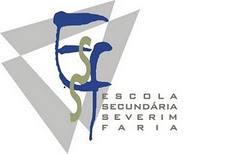 2010/2011
O dia da CiênciaLABORATÓRIO ABERTO Exposição de Trabalhos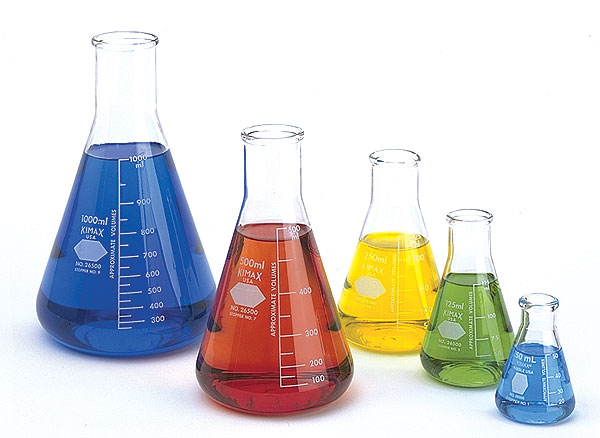 